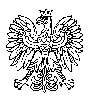 31 WOJSKOWY ODDZIAŁ GOSPODARCZYZgierz , dnia 24.03.2021 r.                                                                                                               Do Wykonawców
Dotyczy: udzielenia odpowiedzi na zapytania Wykonawców - numer sprawy 27/ZP/21 . Zamawiający informuje, że w terminie określonym zgodnie z art. 135 ust. 
2 ustawy z 11 września 2019 r. – Prawo zamówień publicznych (Dz.U. poz. 2019) – dalej: ustawa Pzp, wykonawcy zwrócili się do zamawiającego 
z wnioskiem w postępowaniu na:USŁUGA SZYCIA UMUNDUROWANIA WEDŁUG OKREŚLONYCH WZORÓW DLA ŻOŁNIERZY ZAWODOWYCH I KANDYDATÓW NA ŻOŁNIERZY ZAWODOWYCHNR SPRAWY: 27/ZP/21o wydłużenie terminu składani ofert do dnia 6 kwietnia 2021r. Zgodnie z zapisami ustawy: „Zamawiający jest obowiązany udzielić wyjaśnień niezwłocznie, jednak nie później niż na 6 dni przed upływem terminu składania ofert albo nie później niż na 4 dni przed upływem terminu składania ofert 
w przypadku, o którym mowa w art. 138 ust. 2 pkt 27, pod warunkiem że wniosek o wyjaśnienie treści SWZ wpłynął do zamawiającego nie później niż na odpowiednio 14 albo 7 dni przed upływem terminu składania ofert. (Art. 135 ust. 2).W przypadku gdy zmiana treści SWZ prowadzi do zmiany treści ogłoszenia 
o zamówieniu, zamawiający przekazuje Urzędowi Publikacji Unii Europejskiej ogłoszenie, o którym mowa w art. 90. (Art. 137 ust. 4) W takim przypadku udostępnienie zmiany treści SWZ na stronie internetowej prowadzonego postępowania nie może nastąpić przed publikacją ogłoszenia, o którym mowa w art. 90 ust. 1, z wyjątkiem przypadku gdy zamawiający nie został powiadomiony o publikacji w terminie 48 godzin od potwierdzenia przez Urząd Publikacji Unii Europejskiej otrzymania tego ogłoszenia (Art. 137 ust. 5)”.Wniosek od Wykonawcy wpłynął do Zamawiającego w dniu 23.03.2021 r. o godz. 14.58.Zamawiający miał możliwość zapoznania się z nim w dniu 24.03.2021r. Zgodnie z zapisami ustawy wydłużenie terminu składania ofert prowadzi do zmiany treści ogłoszenia o zamówieniu. W przypadku gdy zmiana treści SWZ prowadzi do zmiany treści ogłoszenia o zamówieniu, Zamawiający przekazuje Urzędowi Publikacji Unii Europejskiej ogłoszenie o sprostowaniu. Naruszenie obowiązku przekazania ogłoszenia o sprostowaniu w sytuacji zmiany treści SWZ prowadzącej do zmiany ogłoszenia przepisów art. 137 jest podstawą do stwierdzenia nieważności umowy o zamówienie publiczne w oparciu o art. 457 ust. 1 pkt 1 ustawy.Dokonaną zmianę treści SWZ Zamawiający ma obowiązek udostępnić na stronie internetowej prowadzonego postępowania, jednak nie może mieć to miejsce przed publikacją ogłoszenia o sprostowaniu. Konieczność dokonania zmiany treści SWZ i ogłoszenia w ostatnim dniu przed terminem składania ofert rodzi problem, gdyż Zamawiający zmieni treść SWZ 
i przekaże do publikacji ogłoszenie o sprostowaniu w przeddzień terminu składania ofert, nie będzie mógł o tym poinformować wykonawców wcześniej niż po ukazaniu się ogłoszenia o sprostowaniu lub po 48 godzinach - zależy co nastąpi wcześniej. Jeżeli sprostowanie nie ukaże się w Dzienniku Urzędowym UE w ciągu 48 godzin, to zamawiający zamieści zmianę SWZ po terminie składania ofert, co jest niedopuszczalne. W konsekwencji zamawiający musi przyjąć, że zmiany SWZ połączone ze zmianą ogłoszenia mogą mieć miejsce nie później na 48 godzin przed terminem składania ofert.W związku z powyższym Zamawiający nie zmienia terminu składania ofert.                                                                                    KOMENDANT                                                                              płk Zdzisław FRĄTCZAKM. Morawska-Raczyńska /SZP/ 261 442 18524.03.2021 rT 2712 B5 